            Program aktivit na 12. týden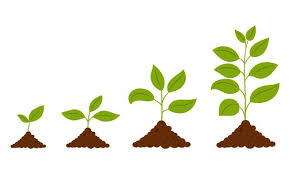 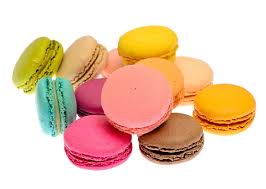         Pondělí   20.3. 2023			  svátek má Světlana, SvětlaDopolední aktivity		Cvičení na patrechOdpolední aktivityMotomed, individuální aktivity    	Úterý      21.3. 2023		   	     	  svátek má RadekDopolední aktivityRukodělné práceOdpolední aktivityIndividuální aktivity, individuální RHBStředa    22.3. 2023		 		      svátek má Leona, Lea		Dopolední aktivityČtení na patrech, cvičení na patrechOdpolední aktivityNarozeninové posezení – hudební doprovod ZUŠ Nová Paka   	Čtvrtek  23.3. 2023                        	    svátek má IvonaDopolední aktivityIndividuální aktivity, individuální RHBOdpolední aktivityIndividuální aktivity, individuální RHBPátek      24.3. 2023        	        			   svátek má GabrielDopolední aktivity                         		Sladké pečeníOdpolední aktivityPěstitelské práceZměny vyhrazeny, dle počtu personálu. Děkujeme za pochopení.